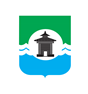 Российская ФедерацияИркутская областьМуниципальное образование «Братский район»КСО Братского района     ул. Комсомольская, д. 28 «а», г.Братск, Иркутская область, тел./факс 8(3953) 411126  ЗАКЛЮЧЕНИЕ № 65на проект решения Думы Прибойнинского сельского поселения «О бюджете Прибойнинского сельского поселения на 2023 год и на плановый период 2024 и 2025 годов»г. Братск								               	           09.12.2022г.Настоящее заключение контрольно-счетного органа муниципального образования «Братский район» (далее – КСО Братского района) на проект решения Думы Прибойнинского сельского поселения «О  бюджете  Прибойнинского сельского поселения на 2023 год и на плановый период 2024 и 2025 годов» подготовлено в соответствии с Бюджетным кодексом Российской Федерации, Федеральным законом от 07.02.2011 № 6-ФЗ «Об общих принципах организации и деятельности контрольно-счетных органов субъектов Российской Федерации и муниципальных образований», статьей 8 Положения о контрольно-счётном органе муниципального образования «Братский район», Положением «О бюджетном процессе Прибойнинского муниципального образования»,  Соглашением  «О передаче полномочий по осуществлению внешнего муниципального финансового контроля контрольно-счётному органу муниципального образования «Братский район» и по итогам экспертизы проекта, предусмотренной п. 1.4 Плана КСО Братского района на 2022 год.Предмет экспертно-аналитического мероприятия: проект бюджета Прибойнинского сельского поселения на 2023 год и на плановый период 2024 и 2025 годов (далее – проект бюджета).Цель: определение соблюдения бюджетного и иного законодательства местной администрацией при разработке и принятии местного бюджета на очередной финансовый год и плановый период, анализ объективности планирования доходов и расходов бюджета.Экспертиза проведена в рамках полномочий КСО Братского района, установленных:ст. 157 Бюджетного кодекса Российской Федерации (далее – БК РФ);ст. 9 Федерального закона от 07.02.2011 №6-ФЗ «Об общих принципах организации и деятельности контрольно-счетных органов субъектов Российской Федерации и муниципальных образований» (далее- Закон №6-ФЗ);ст. 8 Положения о КСО Братского района, утвержденного решением Думы Братского района 24.11.2021 года № 240;ст. 5 Положения о бюджетном процессе в Прибойнинском муниципальном образовании, утвержденного Решением Думы Прибойнинского сельского поселения от 25.12.2019 № 65 (далее — Положение о бюджетном процессе).иными нормативными правовыми актамиПри подготовке заключения КСО Братского района учитывалась необходимость реализации положений документов, на основании которых составляется местный бюджет:Послание Президента Российской Федерации Федеральному Собранию Российской Федерации, определяющие бюджетную политику в Российской Федерации;Указ Президента РФ от 07.05.2018 №204 «О национальных целях и стратегических задачах развития Российской Федерации на период до 2024 года»;Указ Президента РФ от 21.07.2020 №474 «О национальных целях развития Российской Федерации на период до 2030 года»;Проект решения Думы Братского района «О бюджете муниципального образования «Братский район» на 2023 год и на плановый период 2024 и 2025 годов» (далее — Проект решения Думы Братского района);Прогноз социально-экономического развития Прибойнинского сельского поселения на 2023-2025 годы (далее – Прогноз СЭР);Муниципальные программы (проекты муниципальных программ, а также изменения, внесенные в программы);Основные направления бюджетной и налоговой политики Прибойнинского муниципального образования на 2023 год и на плановый период 2024 и 2025 годов, в целях обеспечения сбалансированности и сохранения устойчивости бюджета поселения. Общие положенияПроект решения представлен для проведения Экспертизы в КСО МО «Братский район» в установленные Бюджетным законодательством сроки. Одновременно с Проектом бюджета были представлены следующие документы и материалы: пояснительная записка к Проекту решения о бюджете; основные направления бюджетной и налоговой политики; прогноз социально-экономического развития муниципального образования на 2023 год и на период до 2025 года (в ходе проведения экспертизы); прогноз основных характеристик бюджета сельского поселения на 2023 год и на плановый период 2024 и 2025 годов;верхний предел муниципального внутреннего долга на 1 января 2024 года 
и на 1 января 2025 и 2026 годов;оценка ожидаемого исполнения бюджета сельского поселения 
в 2022 году;паспорта муниципальных программ (проекты изменений в указанные паспорта);реестр источников доходов бюджета муниципального образования
на 2023 и плановый период 2024 и 2025 годов.В нарушение ст. 184.2 БК РФ отсутствуют документы:предварительные итоги социально-экономического развития сельского поселения за истекший период 2022 года и ожидаемые итоги социально-экономического развития на 2022 год;методики (проекты методик) и расчеты распределения межбюджетных трансфертов.Проект бюджета согласно ст. 169 БК РФ составлен на основе прогноза социально-экономического развития в целях финансового обеспечения расходных обязательств 
и утверждается на трехлетний бюджетный цикл.В связи с тем, что Постановление главы муниципального образования об одобрении прогноза социально-экономического развития Прибойнинского муниципального образования на 2023 – 2025 годы (далее – Прогноз) от 17.11.2022 № 35 поступило в КСО Братского района 09.12.2022, в основу анализа отдельных показателей развития сельского поселения были взяты данные финансового управления администрации МО «Братский район» по Прибойнинскому сельскому поселению на 2023 год и на плановый период 2024 и 2025 годов, где выделены основные параметры: Таблица №1, млн.руб. При анализе отдельных показателей ПСЭР на 2023-2025 годы в составе проекта бюджета МО «Братский район» по Прибойнинскому МО хочется отметить значительное изменение данных показателей в сторону увеличения, в частности, показатель выручки от реализации продукции товаров, работ услуг:В проекте бюджета в социально-экономическом аспекте поселения наблюдается увеличение выручки от реализации продукции товаров (работ, услуг): факт 2021 года составил 11,52 млн. руб., предполагаемое исполнение по оценке 2022 года – 12,09 млн. руб., т.е. с увеличением на 0,57 млн. руб. Проектом бюджета прогнозируется увеличение выручки в 2023 году на 5,8% к оценке 2022 года, в 2024 – на 3,8% к прогнозу 2023 года, в 2025 – на 3,4% к прогнозу 2024 года.На территории муниципального образования зарегистрировано 7 предприятий: 1 лесозаготовительное, 1 в области торговли и 5 прочих. В связи с отсутствием пояснительной записки к ПСЭР невозможно дать характеристику деятельности предприятий, определить индекс объема производства. Фонд оплаты труда по оценке 2022 года планируется в сумме 32,8 млн. руб., что также говорит об увеличении данного показателя в сравнении с предыдущим периодом на 1,6 млн. руб. (+5,1%).В прогнозируемом периоде также наблюдается тенденция увеличения:– фонд оплаты труда – в 2023 году рост на 5,8%, в 2024 году – 4,0% и в 2025 году на 3,9% от предыдущего периода. 	Среднесписочная численность работающего населения в оценке 2022 года и прогнозируемом периоде не изменится и составит 69 чел.В нарушение п. 4 ст. 173 БК РФ не представлена пояснительная записка к Прогнозу, нет обоснования параметров прогноза, в том числе их сопоставления с ранее утвержденными параметрами с указанием причин и факторов прогнозируемых изменений. Следовательно, нет возможности дать полную оценку параметрам экономического развития Прибойнинского сельского поселения.В соответствии с пунктом 1 Проекта решения, предлагается утвердить следующие основные характеристики бюджета поселения на 2023 год:прогнозируемый общий объем доходов в сумме 13 740,9 тыс. руб.;общий объем расходов в сумме 13 769,9 тыс. руб.;размер дефицита в сумме 29,0 тыс. руб. или 3,6% утвержденного общего годового объема доходов районного бюджета без учета утвержденного объема безвозмездных поступлений и (или) поступлений налоговых доходов по дополнительным нормативам отчислений.Пунктом 2 Проекта решения предлагается утвердить основные характеристики местного бюджета на плановый период 2024 и 2025 годов:прогнозируемый общий объем доходов на 2024 год в сумме 13 888,7 тыс. руб., на 2025 год – 12 475,2 тыс. руб.;общий объем расходов на 2024 год в сумме 13 920,7 тыс. руб., в том числе условно утвержденные – 284,0 тыс. руб.,на 2025 год в сумме 12 509,2 тыс. руб., в том числе условно утвержденные – 558,0 тыс. руб.;размер  дефицита районного бюджета на 2024 год в сумме 32,0 тыс. руб. или 3,7%, на 2025 год в сумме  34,0 тыс. руб. или 3,7%  утвержденного общего годового объема доходов районного бюджета без учета утвержденного объема безвозмездных поступлений и (или) поступлений налоговых доходов по дополнительным нормативам отчислений.          Основные характеристики бюджета сельского поселения на 2023 год и на плановый период 2024 и 2025 годов представлены в таблице №2.                    Таблица №2, тыс. руб.В оценке 2022 года планируется как увеличение доходной части на 12,5 тыс. руб. (за счет налоговых и неналоговых доходов), так и расходная часть на 24,5 тыс. руб. от утвержденных бюджетных ассигнований, утвержденных решением Думы муниципального образования от 28.12.2021 г № 152, с учетом изменений, внесенных решением Думы от 30.09.2022 № 4.Размер дефицита бюджета, предусмотренный Проектом на 2023 год и на плановый период 2024 и 2025 годов, к годовому объему доходов бюджета сельского поселения без учета утвержденного объема безвозмездных поступлений и (или) поступлений налоговых доходов по дополнительным нормативам отчислений, соответствует ограничениям, установленным п.3 ст.92.1 БК РФ (не более 5%). На 2023 год – 29 тыс. руб., на плановый период 2023 и 2024 годов – 32 тыс. руб. и 34 тыс. руб. соответственно.Показатели Проекта соответствуют установленным Бюджетным кодексом Российской Федерации принципам сбалансированности бюджета – ст.33 БК РФ и общему (совокупному) покрытию расходов бюджета – ст.35 БК РФ.В представленном проекте по доходам бюджета:в 2023 году наблюдается рост объема доходов к оценке 2022 года на 16,1% или на 1 902,4 тыс. руб.;в 2024 году рост за счет налоговых и неналоговых доходов, безвозмездных поступлений на 147,8 тыс. руб. (1,1%) к прогнозу 2023 года;в 2025 году снижение за счет безвозмездных поступлений на 1 413,5 тыс. руб. (-11,3%) к прогнозу 2024 года. Объем расходов по проекту бюджета на 2023 год сокращается на 461,8 тыс. руб. (минус 3,2%) к оценке 2022 года; на плановый период:          - в 2024 году рост объема расходов на 150,8 тыс. руб. (+1,1%) к прогнозу 2023 года;           - в 2025 году наблюдается снижение на 1 411,5 тыс. руб. (-10,1%) к прогнозу 2024года. В соответствии с требованиями п. 3 статьи 184.1 БК РФ в проекте решения содержатся условно утверждённые расходы в сумме по годам: на 2024 год – 217 тыс. руб., на 2025 год – 789,0 тыс. руб., не распределённые по разделам, подразделам, целевым статьям (муниципальным программам и непрограммным направлениям деятельности), группам (группам и подгруппам) видов расходов бюджета. Объемы условно утверждаемых расходов бюджета на плановый период 2023 и 2024  годов определены в соответствии с нормами БК РФ – на первый год планового периода в объеме не менее 2,5% общего объема расходов бюджета, без учета расходов бюджета предусмотренных за счет МБТ из других бюджетов бюджетной системы РФ и на второй год планового периода в объеме не менее 5%. Кроме того, Проектом бюджета на 2023 год и на плановый период 2024 и 2025 годов утверждается:- прогнозируемые доходы по классификации доходов бюджетов Российской Федерации (приложения 1, 2 к Проекту решения);- распределение бюджетных ассигнований по разделам и подразделам классификации расходов бюджета (приложения 3, 4 к Проекту решения);- распределение бюджетных ассигнований по целевым статьям (муниципальным программам и непрограммным направлениям деятельности), группам видов расходов, разделам, подразделам классификации расходов бюджета (приложения 5, 6 к решению);- ведомственную структуру расходов бюджета поселения (приложения 7, 8 к решению).    	Общий объем бюджетных ассигнований, направляемых на исполнение публичных нормативных обязательств на период 2023-2025 годов, не предусмотрен (п.5 текстовой части проекта бюджета).     	В проекте решения о бюджете на 2022 год и на плановый период 2023 и 2024 годов планируются средства на формирование резервного фонда администрации поселения в размере 4,0 тыс. руб. ежегодно (п. 7 текстовой части проекта бюджета), не превышающий установленный предельный размер (3%) – п.3 ст.81 БК РФ.           	Согласно п. 5 ст.179.4 БК РФ утвержден объем бюджетных ассигнований муниципального дорожного фонда: в 2023 году в сумме 468,7 тыс. руб., в 2024 году – 521,3 тыс. руб., в 2025 – 550,3 тыс. руб. (п.8 текстовой части решения к проекту бюджета). 	Объем межбюджетных трансфертов на осуществление части полномочий по решению вопросов местного значения, выделяемых из бюджета поселения в бюджет муниципального образования «Братский район» запланированы на 2023 год и на плановый период 2024 и 2025 годов в сумме по 313,7 тыс. руб. ежегодно.В применение п.2 ст.187 БК РФ, п. 11.3 Положения о бюджетном процессе в Прибойнинском муниципальном образовании решение о бюджете вступает в силу со дня его официального опубликования, но не ранее 1 января 2023 года.Доходы бюджетаПрогноз поступления доходов в бюджет поселения на 2023 и плановый период 
2024 и 2025 годов сформирован с учетом положений БК РФ, законопроекта Иркутской области «Об областном бюджете на 2023 год и на плановый период 2025 и 2025 годов» (далее – Законопроект «Об областном бюджете»), Закона Иркутской области от 22.10.2013 №74-ОЗ «О межбюджетных трансфертах и нормативах отчислений доходов в местные бюджеты» (в части нормативов отчислений налогов в местные бюджеты) (далее – 
Закон №74-ОЗ), Проекта решения Думы Братского района.Динамика прогнозируемой доходной части бюджета Прибойнинского сельского поселения в разрезе видов доходов представлена в Таблице №3.  Таблица № 3,  тыс. руб.Как следует из таблицы, по сравнению с ожидаемым исполнением доходной части бюджета за 2022 год, отмечается рост прогнозируемого объема доходов в 2023 году на сумму 1 902,4 тыс. руб. или на 16,1%, на 2024 – незначительный рост на 1,1% или 147,8 тыс. руб. к плановому периоду 2023 года; на 2025 год темп роста спрогнозирован в размере 89,8% к поступлениям 2024 года, т.е. со снижением на 1 413,5 тыс. руб., за счет безвозмездных поступлений.Налоговые и неналоговые доходы по прогнозу:- на 2023 год составят 796,1 тыс. руб., что на 49,2 тыс. руб. (+6,6%) выше ожидаемого поступления 2022 года, - на 2024 год – 868,2 тыс. руб., что на 72,1 тыс. руб. или 9,1% больше прогноза на 2023 год, - на 2025 год – 930,7 тыс. руб., что на 62,5 тыс. руб. или 7,2% больше ожидаемых поступлений 2024 года. В период 2023-2025 годов данное увеличение прогнозируется за счет налоговых доходов: налога на доходы физических лиц, акцизов по подакцизным товарам (продукции), налога на имущество и гос.пошлину. Безвозмездные поступления: по прогнозу 2023 года составят 12 944,8 тыс. руб., что на 1 853,2 тыс. руб. или на 16,7% больше объёма оценочных поступлений 2022 года, в 2024 – планируется незначительный рост – на 75,7 тыс. руб. от прогноза 2023 года, в 2025 – снижение на 11,3% от поступлений 2024 года.            Налоговые доходы бюджета поселения, формируются за счет доходов от местных налогов, федеральных налогов и сборов, в том числе налогов, предусмотренных специальными налоговыми режимами, и (или) региональных налогов по нормативам отчислений, установленными ст. 61.5 БК РФ, Законами Иркутской области.             Общий объем налоговых доходов сельского поселения запланирован на 2023 год в сумме 771,1 тыс. руб., на плановый период 2024 и 2025 годов прогнозируется их рост по сравнению с предшествующим годом на 9,1% и 7,1% соответственно.             Основными бюджетообразующими доходными источниками бюджета Прибойнинского сельского поселения в налоговых доходах являются: налог на доходы физических лиц (далее – НДФЛ), акцизы по подакцизным товарам (продукции), производимые на территории Российской Федерации (далее – Акцизы).                        Согласно пояснительной записке к Проекту бюджета:Прогноз поступления НДФЛ в период бюджетного цикла 2023 – 2025 годов запланированы на основе ожидаемых поступлений 2022 года с учетом прогнозируемого темпа роста фонда заработной платы в соответствии с показателями прогноза социально – экономического развития МО «Братский район» на 2023 – 2025 годы:на 2023 год – 136,4 тыс. руб. Снижение к ожидаемому поступлению 2022 года – 
на 32,6 тыс. руб. или 19,3%;на плановый период 2024 года – 141,9 тыс. руб. Рост к 2023 году – на 5,5 тыс. руб. или на 4,0%;на плановый период 2025 года – 147,4 тыс. руб. Рост к 2024 году – на 5,5 тыс. руб. или на 3,9%.Дифференцированный норматив отчислений от Акцизов для каждого муниципального образования определяется в соответствии с методикой, утвержденной приложением 10 к Закону №74-ОЗ в зависимости от протяженности и видов покрытий автомобильных дорог общего пользования местного значения. Законопроектом 
«Об областном бюджете» установлен дифференцированный норматив отчислений в бюджет поселения в размере показателя 0,0056% (в 2022 году – 0,006%). Прогноз поступления доходов от уплаты Акцизов:на 2023 год – 468,7 тыс. руб. увеличение к ожидаемому поступлению 2022 года – на 1,8 тыс. руб. или на 0,4%;на плановый период 2024 года – 521,3 тыс. руб. Рост к 2023 году – на 
52,6 тыс. руб. или на 11,2%;на плановый период 2025 года – 550,3 тыс. руб. Рост к 2024 году – на 
29,0 тыс. руб. или на 5,6%.Прогноз поступления налога на имущество физических лиц сформирован с учетом ожидаемого исполнения за 2022 год, информации налоговых органов Иркутской области:на 2023 год – 33,0 тыс. руб., рост на 7,0 тыс. руб. или 26,9% к ожидаемому поступлению 2022 года;на плановый период 2024 года на уровне прогноза 2023 года – 33,0 тыс. руб.; на плановый период 2025 года – 37,0 тыс. руб. Рост к 2024 году - на 4,0 тыс. руб. или на 12,1%. Прогноз поступления земельного налога в границах сельского поселения сформирован с учетом ожидаемых поступлений 2022 года и с учетом информации налоговых органов Иркутской области: на 2023 год – 120,0 тыс. руб., рост на 48,0 тыс. руб. или 66,7% к ожидаемому поступлению 2022 года;на плановый период 2024 года составляет 130,0 тыс. руб., что больше на 
10,0 тыс. руб. или на 8,3% к прогнозу 2023 года; на плановый период 2025 года – 150,0 тыс. руб. Рост к 2024 году - на 20,0 тыс. руб. или на 15,4%.Прогноз поступления доходов по государственной пошлине составлен по данным главного администратора доходов – администрации Прибойнинского сельского поселения и на плановый трехлетний период составит – 13,0 тыс. руб., 15,0 тыс. руб. и 16,0 тыс. руб. по годам соответственно.План поступлений по единому сельскохозяйственному налогу в проекте бюджета не предусмотрен.Неналоговые доходы на 2023-2025 годы сформированы по прогнозам главного администратора доходов – администрации Прибойнинского сельского поселения за счет доходов от оказания платных услуг (работ) МКУК «Прибойнинского КДЦ Братского района».Прогнозный план доходов от оказания платных услуг (работ) предлагается к утверждению на плановый период: на 2023 год – 26,0 тыс. руб., на 2024 год – 27,0 тыс. руб., выше плана 2023 года на 1,0 тыс. руб., на 2025 год – 30,0 тыс. руб., также с ростом на 1,0 тыс. руб. Безвозмездные поступленияУдельный вес безвозмездных поступлений в общем объеме доходов бюджета составляет по оценке ожидаемого исполнения бюджета за 2022 год – 93,7%, в 2023 году – 94,2%, в плановом периоде 2024 и 2025 годов – 93,7% и 92,5% соответственно.Общий прогноз безвозмездных поступлений: на 2023 год – 12 944,8 тыс. руб., в том числе из средств областного бюджета – 565,3 тыс. руб. (субсидии – 300,0 тыс. руб., субвенции – 265,3 тыс. руб.), из средств районного бюджета – 12 379,5 тыс. руб. Рост поступлений к ожидаемому исполнению 2022 года – на 1 853,2 тыс. руб. или на 16,7%;на 2024 год – 13 020,5 тыс. руб., в том числе из средств областного бюджета – 1 831,1 тыс. руб. (субсидии – 1 556,0 тыс. руб., субвенции – 275,1 тыс. руб.), из средств районного бюджета – 11 189,4 тыс. руб. Рост поступлений к прогнозу 2023 года – на 0,6%;на 2025 год – 11 544,5 тыс. руб., в том числе из средств областного бюджета – 583,1 тыс. руб. (субсидии – 300,0 тыс. руб., субвенции – 283,1 тыс. руб.), из средств районного бюджета – 10 961,4 тыс. руб. Снижение поступлений к прогнозу 2024 года – на 11,3%.Динамика безвозмездных поступлений по годам в тыс. руб. Из диаграммы видно, что львиную долю  безвозмездных  поступлений  составляют дотации на финансирование вопросов местного значения. В 2023-2025 годах наблюдается снижение данного вида МБТ по отношению к оценке 2022 года.	На первый плановый период безвозмездные поступления прогнозируются в общем объеме  12 944,8 тыс. руб., в том числе: Дотации бюджетам бюджетной системы Российской Федерации в размере 11 607,7 тыс. руб. (что больше ожидаемого исполнения текущего года на 2 098,7 тыс. руб. или на 22,1%), в том числе:на поддержку мер по обеспечению сбалансированности бюджетов 1 700,0 тыс. руб.;на выравнивание бюджетной обеспеченности: 9 907,7 тыс. руб.Субсидии бюджетам бюджетной системы Российской Федерации в размере 300 тыс. руб. из средств областного бюджета на реализацию мероприятий проектов народных инициатив, на уровне оценки 2022 года.Субвенции бюджетам бюджетной системы Российской Федерации в размере 265,3 тыс. руб. из средств областного бюджета, в том числе на осуществление первичного воинского учета – 206,3 тыс. руб., на осуществление отдельных передаваемых полномочий – 59,0 тыс. руб. Иные межбюджетные трансферты в размере 771,8 тыс. руб. из средств районного бюджета, в том числе на осуществление части полномочий по решению вопросов местного значения в соответствии с заключенными соглашениями. Уменьшение поступлений на 270,7 тыс. руб. (-26,0%) в сравнении с оценкой 2022 года.Расходы бюджетаБюджетная политика Прибойнинского муниципального образования в части расходов направлена на сохранение преемственности целей и задач предыдущего планового периода и базируется на принципе обеспечения сбалансированности и сохранении устойчивости бюджета поселения.Общий объем расходов бюджета Прибойнинского поселения предлагается утвердить на 2022 год в размере 13 769,9 тыс. руб., в 2024 году – 13 920,7 тыс. руб., в 2025 году – 12 509,2 тыс. руб. Основные показатели расходов проекта бюджета в разрезе разделов бюджетной классификации сельского поселения на 2022-2024 годы представлены в таблице № 4.                                                                                                               Таблица № 4,  тыс. руб.Исходя из данных таблицы, Проектом в период 2023-2025 годов предусматривается: снижение расходов на 2023 год по отношению к оценке исполнения предыдущего периода (2022) на 461,8 тыс. руб. или 3,2%. Рост расходов на 2024 год с учетом условно утверждаемых расходов запланирован на 1,1% или 150,8 тыс. руб. к прогнозу 2023 года. Процент исполнения в 2025 году запланирован в размере 89,9% к уровню исполнения 2024 года, то есть со снижением на 10,1%. В 2023 году из 9 разделов бюджетной классификации расходов увеличение бюджетных ассигнований по отношению к оценке 2022 года планируется по пяти разделам:01 «Общегосударственные вопросы» на 16%,02 «Национальная оборона» увеличение на 14,5%,03 «Национальная безопасность и правоохранительная деятельность» на 0,6%,10 «Социальная политика» на 3,9%,11 «Физическая культура и спорт» увеличение на 10,4%.По 3 разделам бюджетной классификации запланировано снижение бюджетных ассигнований на 2023 год к оценке 2022, а именно:04 «Национальная экономика» на 59% к оценке 2022 года,05 «Жилищно-коммунальное хозяйство» на 30,3%,08 «Культура, кинематография» на 17,3%.             В структуре расходов поселения наибольший удельный вес от общего объема расходов занимают расходы на финансирование по разделам:– 01 «Общегосударственные расходы» в 2023 году – 55,9%, в 2024 – 53,7%, в 2025 –  57,9%;– 08 «Культура и кинематография» в 2023 году – 15,8%, в 2024 – 21,3%, в 2025 –  12,4%;– 03 «Национальная безопасность и правоохранительная деятельность» в 2023 году – 13,3%, в 2024 – 9,2%, в 2025 –  9,6%.Наименьший – раздел 10 «Социальная политика» в проекте бюджета предусмотрено по 177 тыс. руб. ежегодно, это 1,3% от общего объема расходов.В структуре расходов бюджета сельского поселения на 2023 год (13 769,9 тыс. рублей) удельный вес занимает финансирование расходов по прочим отраслям – 11 140,0 тыс. рублей или 80,9%, расходы социальной сферы – 2 629,9 тыс. рублей или 19,1%.Распределение расходов сельского поселения в 2023г. в тыс. рублях на диаграмме:Из представленных данных видно, как будут распределены в 2023 году бюджетные ассигнования по разделам классификации расходов бюджета сельского поселения.Прогнозируемые расходы по разделу 01 «Общегосударственные вопросы» включают в себя несколько подразделов, распределение на 2023 год сложилось следующим образом:Удельный вес – 81,5% (6 274,4 тыс. руб.) в общем объеме расходов по разделу 01 «Общегосударственные расходы» приходится на подраздел 0104 «Функционирование Правительства РФ, высших исполнительных органов государственной власти субъектов РФ, местных администраций». Недостаток бюджетных средств, по данным финансового управления, исходя из прогнозной оценки доходов и расходов бюджета сельского поселения, на 2023 год составит 2 395,2 тыс. руб. или реальный дефицит бюджета от доходов без учета безвозмездных поступлений сложится в размере 300,9%, на 2024 год – 3 716,2 тыс. руб. или 428,0%, на 2025 – 3 383,9 тыс. руб. или 363,9%.В связи с дефицитом средств бюджет сформирован по принципу приоритетного направления расходов на заработную плату с начислениями на нее и социальные выплаты. Другие расходы в части оплаты поставок товаров, выполнения работ, в целях оказания муниципальных услуг физическим и юридическим лицам предусмотрены по остаточному принципу (за исключением целевых средств из областного бюджета, основной заработной платы, резервного фонда, расходов на проведение выборов, расходов на обслуживание муниципального долга, МБТ, пенсии): на 2023 год – 51,5% от потребности, на 2024 год – 23,1%, на 2025 год – 25,1%.Страховые взносы во внебюджетные фонды предусмотрены в размере 30,2% от объема заработной платы.За счет средств бюджетов других уровней, имеющих целевую направленность, на 2023 год предусмотрены расходы в сумме 1 337,1 тыс. руб., на 2024 год – 2 585,3 тыс. руб., на 2025 год – 1 362,5 тыс. руб. Учитывая положения пункта 5 статьи 184.1 Бюджетного кодекса Российской Федерации, условно утвержденные расходы на 2024 год в сумме 284,0 тыс. руб., на 2025 год в сумме 558,0 тыс. руб. не учтены при распределении бюджетных ассигнований по кодам бюджетной классификации расходов бюджета.В проекте решения предусмотрено финансовое обеспечение шести муниципальных программ муниципального образования. Доля расходов, сформированных в рамках муниципальных программ, составила в 2023 году – 96,9% (или 13 346,6 тыс. руб.), в 2024 году – 95,1% (или 12 963,6 тыс. руб.), в 2025 году – 96,3% (или 11 510,1 тыс. руб.).Информация о бюджетных ассигнованиях бюджета поселения на 2022-2024 годы, указанных в проекте, в разрезе муниципальных программ и непрограммных расходах представлена в таблице № 5.Таблица №5,  тыс. руб.Общий объем расходов, распределенных по муниципальным программам и непрограммным направлениям деятельности, составил на 2023 год 13 769,9 тыс. руб., на 2024 и 2025 годы с учетом условно утверждаемых расходов – 13 920,7 тыс. руб. и 12 509,2 тыс. руб. соответственно. В общем объеме расходов бюджета по муниципальным программам ежегодно наибольший удельный вес занимают расходы на реализацию следующих МП: «Муниципальные финансы муниципального образования», «Культура», «Пожарная безопасность, предупреждение и ликвидация чрезвычайных ситуаций в сельских поселениях». Ассигнования дорожного фонда, предусмотренные в МП «Развитие дорожного хозяйства в муниципальном образовании» на 2015-2025 соответствуют прогнозируемому объему доходов бюджета муниципального образования от акцизов на автомобильный бензин, прямогонный бензин, дизельное топливо, моторные масла для дизельных и (или) карбюраторных (инжекторных) двигателей, производимые на территории Российской Федерации, подлежащих зачислению в местный бюджет.По непрограммым расходам проектом бюджета предусмотрены бюджетные ассигнования на 2023 год 423,3 тыс. руб., на 2024 – 673,1 тыс. руб. с увеличением на 249,8 тыс. руб., в 2025 – 441,1 тыс. руб. с сокращением на 34,5% к прогнозу 2024 года.                                                                                                            Таблица № 6,   в тыс.руб.В проекте бюджета предусмотрены средства на содержание органов власти, обеспечивающих законотворческие, контрольные и экспертно-аналитические функции.	За счет средств областного бюджета предусмотрены бюджетные ассигнования на реализацию областных государственных полномочий в размере 207,0 тыс. руб. на 2023 год, 216,8 тыс. руб. на 2024 год и 224,8 тыс. руб. на 2025 год:	на осуществление первичного воинского учета на территориях, где отсутствуют военные комиссариаты на 2023 год – 206,3 тыс. руб., на 2024 – 216,1 тыс. руб., на 2025 – 224,1 тыс. руб.;на реализацию областного государственного полномочия по определению перечня должностных лиц органов местного самоуправления, уполномоченных составлять протоколы об административных правонарушениях, предусмотренных отдельными законами Иркутской области об административной ответственности по 0,7 тыс. руб. ежегодно, на уровне Проекта решения о бюджете на 2022-2024 годы и ожидаемой оценки исполнения 2022 года.По КЦСР 9950000000 на выполнение других обязательств муниципального образования предусмотрены выплаты:членских взносов в ассоциацию муниципальных образований по 0,9тыс. руб. ежегодно.По КЦСР 9970000000 на осуществление полномочий по осуществлению ВМФК в соответствии с заключенными соглашениями предусмотрены МБТ в размере 34,4 тыс. руб. ежегодно, на уровне ожидаемой оценки исполнения 2022 года.            Кроме того, проектом о бюджете предусмотрено формирование резервных фондов на 2023 год и на плановый период 2024 и 2025 годов по 4,0 тыс. руб. ежегодно.	В 2024 году проектом бюджета предусмотрены бюджетные ассигнования на проведение выборов главы муниципального образования в сумме 240,0 тыс. руб.В бюджете сельского поселения на 2023 год и на плановый период 2024 и 2025 годов предусмотрены расходы по муниципальным программам «Муниципальные финансы муниципального образования», «Развитие дорожного хозяйства в муниципальном образовании», «Развитие объектов коммунальной инфраструктуры», «Культура», «Развитие физической культуры и спорта» и «Пожарная безопасность, предупреждение и ликвидация чрезвычайных ситуаций в сельских поселениях».  Муниципальные программы утверждены постановлениями главы сельского поселения.  С проектом бюджета предоставлены проекты изменений в муниципальные программы. В соответствии с п.2 ст. 179 БК РФ объем бюджетных ассигнований на финансовое обеспечение реализации муниципальных программ утверждается решением о бюджете по соответствующей каждой программе целевой статье расходов бюджета в соответствии с утвердившим программу муниципальным правовым актом местной администрации муниципального образования.При проведении экспертизы установлено:- отклонение общих объемов ресурсного обеспечения на муниципальные программы, предусмотренные их паспортами от бюджетных ассигнований, предусмотренных на муниципальные программы Проектом бюджета на 2023 год: «Развитие дорожного хозяйства в муниципальном образовании»;«Развитие объектов коммунальной инфраструктуры»;«Культура»;«Развитие физической культуры и спорта»;«Пожарная безопасность, предупреждение и ликвидация чрезвычайных ситуаций в сельских поселениях»;- разночтения наименования муниципальных программ в Проекте бюджета, в Проектах постановлений о внесении изменений в МП, в паспортах МП.Анализ формирования источников финансирования дефицита бюджетаПроектом предлагается утвердить дефицит бюджета сельского поселения на 2023 год в размере 29,0 тыс. руб., на 2024 год – 32,0 тыс. руб., на 2025 – 34,0 тыс. руб. Отношение объема дефицита к доходам без учета объема безвозмездных поступлений составляет 3,6% в 2023 году и 3,7% в 2024 и 2025 годах. Прогнозируемый размер бюджетного дефицита не превышает предельных ограничений, установленных ст. 92.1 БК РФ.	Согласно ожидаемому исполнению бюджета за 2022 год дефицит бюджета составит 2 393,2 тыс. руб. На 2023 год и плановый период до 2025 года предусмотрены следующие источники финансирования дефицита бюджета:1. Кредиты кредитных организаций: в 2029 – 29,0 тыс. руб., в 2024 – 32,0 тыс. руб., в 2025 – 34,0 тыс. руб., в том числе:привлечение кредитов кредитных организаций запланировано на 2023-2025 годы в объемах 33,4 тыс. руб., 36,8 тыс. руб. и 39,1 тыс. руб. соответственно;погашение кредитов кредитных организаций составит в 2023 году – минус 4,4 тыс. руб., в 2024 году – минус 4,8 тыс. руб., в 2025 году – минус 5,1 тыс. руб.2. Бюджетные кредиты от других бюджетов бюджетной системы РФ: на 2023-2025 годы – не предусмотрены.        	При установленных основных параметрах бюджета сельского поселения верхний предел муниципального внутреннего долга составит на 1 января 2024 года 29,0 тыс. руб., на 1 января 2025 года – 61,0 тыс. руб., на 1 января 2026 года – 95,0 тыс. руб.  (пункт 14 проекта решения).Предоставление муниципальных гарантий на 2023 год и плановый период до 2025 года не планируется.Основные выводы1. Проект решения Думы Прибойнинского муниципального образования «О бюджете Прибойнинского сельского поселения на 2023 год и на плановый период 2024 и 2025 годов» предоставлен на экспертизу в КСО МО «Братский район» в срок, установленный п.1 ст. 185 БК РФ и Положения о бюджетном процессе в Прибойнинском МО.2. Перечень и содержание документов, предоставленных одновременно с проектом решения о бюджете, по своему составу и содержанию не соответствуют требованиям ст. 184.2 БК РФ. Отсутствуют предварительные итоги социально-экономического развития за истекший период текущего финансового года и ожидаемые итоги социально-экономического развития за текущий финансовый год; методики (проекты методик) и расчеты распределения межбюджетных трансфертов.	3. В соответствии с требованиями п.4 ст.169 БК РФ Проект бюджета составлен на три года: очередной финансовый год (2023 год) и плановый период (2024 и 2025 годы).	4. В проекте «О бюджете Прибойнинского муниципального образования на 2023 год и на плановый период 2024 и 2025 годов» соблюдены требования и ограничения, установленные Бюджетным кодексом Российской Федерации: по размеру дефицита местного бюджета (п.3 ст.92.1 БК РФ);  по сбалансированности бюджета (ст. 33 БК РФ);по определению верхнего предела муниципального внутреннего долга по состоянию на 1 января года, следующего за очередным финансовым годом и каждым годом планового периода (п.2 ст.107 БК РФ); по   объему   бюджетных   ассигнований   Дорожного фонда (п.5 ст. 179.4 БК РФ); по общему объему условно утверждаемых расходов (п.3 ст. 184.1);по перечню муниципальных внутренних заимствований (ст. 110.1 БК РФ); по созданию резервного фонда (ст.81 БК РФ).5. В нарушение п. 4 ст. 173 БК РФ не предоставлена пояснительная записка к Прогнозу, нет обоснования параметров прогноза, в том числе их сопоставления с ранее утвержденными параметрами с указанием причин и факторов прогнозируемых изменений.6. Основные характеристики проекта «О бюджете Прибойнинского муниципального образования на 2023 год и на плановый период 2024 и 2025 годов», к которым в соответствии со ст. 184.1 БК РФ относятся: общий объем доходов, общий объем расходов, дефицит бюджета, прогнозируются:на 2023 финансовый год: по доходам – в сумме 13 740,9 тыс. руб., в том числе: налоговые и неналоговые доходы определены в сумме 796,1 тыс. руб., безвозмездные поступления – 
12 944,8 тыс. руб.; по расходам – в сумме 13 769,9тыс. руб.;по дефициту – в сумме 29,0 тыс. руб.;на 2024 финансовый год: по доходам – в сумме 13 888,7 тыс. руб., в том числе: налоговые и неналоговые доходы определены в сумме 868,2 тыс. руб., безвозмездные поступления – 
13 020,5 тыс. руб.; по расходам – в сумме 13 920,7 тыс. руб., в том числе условно утверждаемые расходы в сумме 284,0 тыс. руб.;по дефициту – в сумме 32,0 тыс. руб.;на 2025 финансовый год:по доходам – в сумме 12 475,2 тыс. руб., в том числе: налоговые и неналоговые доходы определены в сумме 930,7 тыс. руб., безвозмездные поступления – 
11 544,5 тыс. руб.; по расходам – в сумме 12 509,2 тыс. руб., в том числе условно утверждаемые расходы в сумме 558,0 тыс. руб.;по дефициту – в сумме 34,0 тыс. руб.7. При анализе составляющих показателей доходов поселения, увеличение от налоговых доходов на 2023 год и плановый период 2024 и 2025 годов прогнозируются в основном за счет планируемого роста поступлений по одним из бюджетообразующих доходных источников – доходов от уплаты акцизов на нефтепродукты и налога на доходы физических лиц. 	КСО Братского района с учетом анализа поступлений налогов предыдущих лет считает в целом обоснованным исчисленный объем поступлений налогов на 2023 год и на плановый период 2024 и 2025 годов.	8. Формирование расходной части бюджета осуществлялось с учетом единых подходов в соответствии с порядком и методикой планирования бюджетных ассигнований бюджета Прибойнинского сельского поселения.Доля расходов бюджета, сформированных в рамках на финансирование 6 муниципальных программ поселения составляет 96,9% в 2023 году, в 2024 – 95,1% и 2025 году – 96,3%.9. В составе документов к Проекту бюджета представлены проекты постановлений главы Прибойнинского муниципального образования о внесении изменений в МП и объемы бюджетных ассигнований на финансовое обеспечение реализации МП по соответствующей каждой программе целевой статье расходов бюджета. При проведении экспертизы установлено отклонение общих объемов ресурсного обеспечения по пяти муниципальным программам, предусмотренные их паспортами от бюджетных ассигнований, предусмотренных Проектом бюджета на 2023 год.Наименования муниципальных программ содержат разночтения в Проекте бюджета, в Проектах постановлений о внесении изменений в МП, в паспортах МП. Следует привести в соответствие наименования муниципальных программ, в выше указанных документах.Проект решения Думы муниципального образования «О бюджете Прибойнинского сельского поселения на 2023 год и на плановый период 2024 и 2025 годов» в целом соответствует нормам и положениям бюджетного законодательства Российской Федерации и может быть рекомендован к рассмотрению Думой Прибойнинского муниципального образования после устранения замечаний.Предоставить в КСО Братского района до 19.12.2021 года информацию об устранении замечаний.Председатель КСО Братского района			               		 Е.Н. БеляеваПоказателиЕд. изм.2021г. факт2022г.оценкаПрогнозПрогнозПрогнозПоказателиЕд. изм.2021г. факт2022г.оценка2023г.2024г.2025г.Выручка от реализации продукции товаров, работ,  услугмлн.руб.11,5212,0912,7913,2813,73Среднесписочная численность работающихчел.70,369696969Среднемесячная начисленная заработная плата тыс.руб.36,9839,6141,943,5945,29Фонд оплаты трудамлн.руб.31,2032,8034,7036,1037,50Наименование показателяУтверждено решением Думы № 152 от 28.12.21 (в ред.  30.09.2022 №4Оценка ожидаемого исполнения 2022 года2023 год2023 год2024 год2024 год2025 год2025 годНаименование показателяУтверждено решением Думы № 152 от 28.12.21 (в ред.  30.09.2022 №4Оценка ожидаемого исполнения 2022 годаПроект% к оценке 2022г.Проект% к проекту 2023гПроект% к проекту 2024гДоходы бюджета  всего:11 826,011 838,513 740,9116,113 888,7101,112 475,289,8Из них:Налоговые и неналоговые доходы734,4746,9796,1106,6868,2109,1930,7107,2Безвозмездные поступления11 091,611 091,612 944,8116,713 020,5100,611 544,588,7Расходы:14 207,214 231,713 769,996,813 920,7101,112 509,289,9Дефицит ( -), профицит (+)-2 381,2-2 393,2-29,0-32,0-34,0Показатель2022г., оценка2023г., прогноз(+,-), тыс.руб.Темп роста, %2024г., прогнозТемп роста, %2025г., прогнозТемп роста, %Налоговые доходы:746,9771,1+24,2103,2841,2109,1900,7107,1Налог на доходы физических лиц169,0136,4-32,680,7141,9104,0147,4103,9Акцизы по подакцизным товарам (продукции), производимые на территории РФ466,9468,7+1,8100,4521,3111,2550,3105,6Налог на имущество98,0153,0+55,0156,1163,0106,5187,0114,7Государственная пошлина13,013,0010015,0115,416,0106,7Неналоговые доходы:026,0+26,0-27,0103,830,0111,1Доходы от оказания платных услуг (работ) компенсации затрат государства026,0+26,0-27,0103,830,0111,1Безвозмездные поступления: 11 091,612 944,8+1 853,2116,713 020,5100,611 544,588,7Дотации9 509,011 607,7+2 098,7122,110 435,289,910 182,097,6Субсидии бюджетам бюджетной системы РФ300,0300,001001 556,0518,7300,019,3Субвенции бюджетам бюджетной системы РФ240,1265,3+25,1110,5275,1103,7283,1102,9Иные межбюджетные трансферты1 042,5771,8-270,774,0754,297,7779,4103,3Прочие безвозмездные поступления90,40-90,4---Итого доходов:11 838,513 740,9+1 902,4116,113 888,7101,112 475,289,8Показатели2022г. оценка2023г. прогноз2024г. прогноз2025г прогнозТемпы роста к предыдущему периоду в %Темпы роста к предыдущему периоду в %Темпы роста к предыдущему периоду в %Показатели2022г. оценка2023г. прогноз2024г. прогноз2025г прогноз2023/20222024/20232025/2024Общегосударственные вопросы016 637,17 700,97 479,37 239,3116,097,196,8Национальная оборона02180,1206,3216,1224,1114,5104,8103,7Национальная безопасность и правоохранительная деятельность 031 820,11 831,31 279,91 198,8100,669,993,7Национальная экономика041 286,7527,0579,6608,641,0110,0105,0Жилищно-комму-нальное хозяйство051 253,0873,5661,7684,969,775,8103,5Культура и кинематография082 637,52 181,42 970,61 546,082,7136,252,0Социальная политика10170,3177,0177,0177,0103,9100100Физическая культура и спорт11245,9271,5271,5271,5110,4100100Обслуживание государственного и муниципального долга131,01,01,01,0100100100Условно утвержденные0-284,0558,0---Итого:14 231,713 769,913 920,712 509,296,8101,189,9№ п/пНаименованиеКЦСР2023 год, прогноз2024 год, прогноз2025 год, прогноз124561«Муниципальные финансы муниципального образования» 70000000007 720,27 258,67 258,62«Развитие дорожного хозяйства в  муниципальном образовании» 7600000000468,7521,3550,33«Развитие объектов коммунальной инфраструктуры» 8100000000873,5661,7684,94«Культура» 86000000002 181,42 970,61 546,05«Развитие физической культуры и спорта» 9000000000271,5271,5271,56«Пожарная безопасность, предупреждение и ликвидация чрезвычайных ситуаций в сельских поселениях»» 92000000001 831,31 279,91 198,8Итого по муниципальным программам13 346,612 963,611 510,1Непрограммные расходы9900000000423,3673,1441,1Условно утвержденные расходы0284,0558,0ИТОГО:13 769,913 920,712 509,2НаименованиеКЦСРПроектПроектПроектНаименованиеКЦСР2023 год2024 год2025 годНепрограммные расходы9900000000423,3673,1441,1Проведение выборов и референдумов99300000000240,00,0Резервный фонд администрации99400000004,04,04,0Выполнение других обязательств муниципального образования99500000000,90,90,9Пенсионное обеспечение за выслугу лет9960000000177,0177,0177,0Межбюджетные трансферты бюджету муниципального района из бюджета поселения997000000034,434,434,4Обеспечение реализации отдельных областных государственных полномочий (осуществление первичного воинского учета на территориях, где отсутствуют военные комиссариаты)99Б0000000206,3216,1224,1Реализация областного государственного полномочия по определению перечня должностных лиц органов местного самоуправления, уполномоченных составлять протоколы об административных правонарушениях, предусмотренных отдельными законами Иркутской области об административной ответственности99Д00000000,70,70,7